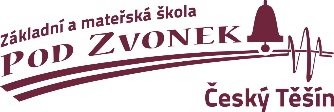 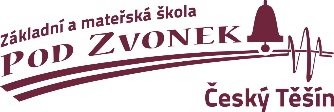 TORAS Marketing s.r.o.Chotěbuzská 284735 61 ChotěbuzProvozovna:Čapkova 200/7737 01  Český TěšínIČ: 26860961VÁŠ DOPIS ZNAČKY/ZE DNE	NAŠE ZNAČKA (č. j.)	VYŘIZUJE/LINKA	V ČESKÉM TĚŠÍNĚ				     373/ZŠ/2021	XXXXX		2021-12-13ObjednávkaObjednáváme u Vás:3 ks monitory vč. příslušenství2 ks dataprojektory EPSON1 ks dataprojektor BENQ vč. příslušenstvíCena celkem: 53.033,05 Kč bez DPH tj. 64.169,98 Kč s DPH. S pozdravemXXXXXředitelka školy